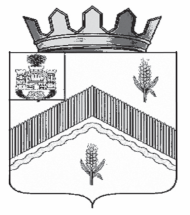 РОССИЙСКАЯ ФЕДЕРАЦИЯ ОРЛОВСКАЯ ОБЛАСТЬАДМИНИСТРАЦИЯ МОХОВСКОГО СЕЛЬСКОГО ПОСЕЛЕНИЯ ЗАЛЕГОЩЕНСКОГО РАЙОНАПОСТАНОВЛЕНИЕ28 марта 2022 года 									№ 8с. МоховоеОб утверждении формы предостережения о недопустимости нарушения обязательных требований Правил благоустройства, формы возражения на такое предостережение, формы уведомления об исполнении такого предостереженияВ соответствии со статьей 8.2 Федерального закона от 26.12.2008 № 294-ФЗ «О защите прав юридических лиц и индивидуальных предпринимателей при осуществлении государственного контроля (надзора) и муниципального контроля», постановлением Правительства Российской Федерации от 10.02.2017 №166 «Об утверждении правил составления и направления предостережения о недопустимости нарушения обязательных требований, подачи юридическим лицом, индивидуальным предпринимателем возражений на такое предостережение и их рассмотрения, уведомления об исполнении такого предостережения», руководствуясь Правилами благоустройства территории Моховского сельского поселения разработанных в соответствии с федеральным законодательством РФ  утвержденных решением Моховского сельского Совета народных депутатов от 20.06.2018 № 64, Уставом Моховского сельского поселения Залегощенского района Орловской области ПОСТАНОВЛЯЮ:1. Утвердить:форму предостережения о недопустимости нарушения обязательных требований Правил благоустройства согласно приложению № 1;форму возражения на предостережение о недопустимости нарушения обязательных требований Правил благоустройства согласно приложению № 2;форму уведомления об исполнении предостережения о недопустимости нарушения обязательных требований Правил благоустройства согласно приложению № 3.3. Опубликовать настоящее постановление в официальном периодическом печатном средстве массовой информации Моховского сельского поселения «Информационный Вестник Моховского сельского поселения Залегощенского района Орловской области», разместить                            на официальном сайте Администрации Моховского сельского поселения Залегощенского района Орловской области. 4.Контроль над выполнением настоящего постановления оставляю за собой. Глава сельского поселения                                                          А.А. ПиняевПриложение № 1Форма ПРЕДОСТЕРЕЖЕНИЕо недопустимости нарушения обязательных требований Правил благоустройстваоргана муниципального контроляАдминистрация Моховского сельского поселения Залегощенского района Орловской области в рамках осуществления мероприятий по профилактике нарушений обязательных требований законодательства в сфере благоустройства и в целях предупреждения нарушений юридическими лицами и индивидуальными предпринимателями обязательных требований, требований, установленных муниципальными правовыми актами, устранения причин, факторов и условий, способствующих нарушениям обязательных требований, требований, установленных муниципальными правовыми актами в соответствии со ст. 8.2 Федерального закона «О защите прав юридических лиц и индивидуальных предпринимателей при осуществлении государственного контроля (надзора) и муниципального контроля» сообщает следующее: п.1.4 и пунктов гл.4, пунктов гл.6  Правил благоустройства территории Моховского сельского поселения разработанных в соответствии с федеральным законодательством РФ (утвержденных решением Моховского сельского Совета народных депутатов от 20.06.2018 № 64) физические и юридические лица, независимо от их организационно-правовых форм, обязаны обеспечить своевременную и качественную уборку и содержание  принадлежащих им на праве собственности или ином вещном праве земельных участков и прилегающей к ним территории.В рамках организации и проведения мероприятий по контролю, осуществляемых без взаимодействия с юридическими лицами, индивидуальными предпринимателями, физическими лицами установлено, что действия (бездействия)_______________, выразившиеся в зарастание территории прилегающей к зданию Моховской амбулатории сорной растительностью и бурьяном, а также  организации несанкционированной свалки мусора, приводят или могут привести к нарушению обязательных требований установленных Правилами благоустройства территории Моховского сельского поселения .На   основании  вышеизложенного,  руководствуясь  статьями 8.2, 8.3  Федерального закона от 26 декабря 2008 года №294-ФЗ «О защите   прав   юридических   лиц  и  индивидуальных  предпринимателей  при осуществлении   государственного   контроля   (надзора)   и  муниципального контроля», принимая во внимание, что отсутствуют подтвержденные данные о том, что нарушение обязательных требований причинило вред жизни и здоровью граждан либо создало непосредственную угрозу указанных последствий, а также данные о привлечении юридического лица индивидуального предпринимателя к ответственности за нарушение соответствующих требований ранее в соответствии с ч.1 ст.49 Федерального закона от 31 июля 2020 г. № 248 –ФЗ «О государственном контроле (надзоре) и муниципальном контроле в Российской Федерации»ОБЪЯВЛЯЕМ ПРЕДОСТЕРЕЖЕНИЕо недопустимости нарушения обязательных требований и предлагаем:1. Принять меры по обеспечению соблюдения обязательных требований и требований, установленных муниципальными правовыми актами:2. Предлагаем в течение 60 дней со дня направления в Ваш адрес настоящего предостережения направить в администрацию Моховского сельского поселения Залегощенского района Орловской области уведомление об исполнении предостережения в бумажном виде почтовым отправлением по адресу: 303540, Орловская обл., Залегощенский район, с. Моховое, ул. Первомайская, д. 6, либо в виде электронного документа, по адресу электронной почты: е-mail: mohowskayasp.ad@yandex..ru, либо лично, либо иными удобными способами.В уведомлении об исполнении предостережения указываются:а) наименование юридического лица, фамилия, имя, отчество (при наличии) индивидуального предпринимателя, гражданина;б) дата и номер предостережения, направленного в адрес юридического лица, индивидуального предпринимателя, гражданина;в) сведения о принятых по результатам рассмотрения предостережения мерах по обеспечению соблюдения обязательных требований, требований, установленных муниципальными правовыми актами.Разъясняем, что лицо, получившее предостережение, вправе подать на него мотивированные возражения с обоснованием позиции в отношении указанных в предостережении действий (бездействий) лица, которые приводят или могут привести к нарушению обязательных требований, в администрацию Моховского сельского поселения Залегощенского района Орловской области в порядке, установленном Правилами составления и направления предостережения о недопустимости нарушения обязательных требований, подачи юридическим лицом, индивидуальным предпринимателем возражений на такое предостережение и их рассмотрения, уведомления об исполнении такого предостережения утвержденными Постановлением Правительства РФ от 10 февраля 2017 г. № 166. В возражениях указываются:а) наименование юридического лица, фамилия, имя, отчество (при наличии) индивидуального предпринимателя, гражданина;б) дата и номер предостережения, направленного в адрес юридического лица, индивидуального предпринимателя, гражданина;в) обоснование позиции в отношении указанных в предостережении действий (бездействия) юридического лица, индивидуального предпринимателя, которые приводят или могут привести к нарушению обязательных требований, требований, установленных муниципальными правовыми актами.Также разъясняем, что результаты рассмотрения возражений на предостережение, (не) направленное уведомление об исполнении предостережения будут использованы администрацией Моховского сельского поселения Залегощенского района Орловской области для целей организации и проведения мероприятий по профилактике нарушения обязательных требований, совершенствования применения риск-ориентированного подхода при организации государственного контроля (надзора), иных целей в пределах компетенции.Глава сельского поселения                                                                                         А.А. ПиняевПриложение № 2	Форма возражения на предостережение о недопустимости нарушения обязательных требований Правил благоустройства Администрация Моховского сельского поселения Залегощенского района Орловской области                              (наименование органа муниципального контроля)Возражение на предостережение о недопустимости нарушения обязательных требований Правил благоустройства ______________________________________________________________________________________________________________________________________________(наименование юридического лица, фамилия, имя, отчество (при наличии) индивидуального предпринимателя, гражданина, ИНН для индивидуальных предпринимателей и юридических лиц)В наш адрес Администрацией Моховского сельского поселения Залегощенского района Орловской области было направлено предостережение о недопустимости нарушения обязательных требований Правил благоустройства от «______» _________ 20_____г. № _____.Считаем, что _____________________________________________________________________________________________________________________________________________________________________________________________________________(обосновать причину действий, бездействия, которые приводят или могут привести к нарушению обязательных требований, требований, установленных муниципальными правовыми актами)«      » __________ 20___г.                                                  _______________                                                                                                                            (подпись)Приложение № 2Форма уведомления об исполнении предостережения о недопустимости нарушения обязательных требований Правил благоустройства Администрация Моховского сельского поселения Залегощенского района Орловской области(наименование органа муниципального контроля)Уведомление об исполнении предостережения о недопустимости нарушения обязательных требований Правил благоустройства________________________________________________________________________________________________________________________________________________________________________________________________(наименование юридического лица, фамилия, имя, отчество (при наличии) индивидуального предпринимателя, гражданина, ИНН для индивидуальных предпринимателей и юридических лиц)В наш адрес Администрацией Моховского сельского поселения Залегощенского района Орловской облатси было направлено предостережение о недопустимости нарушения обязательных требований Правил благоустройства от «___» ___________ 20_____г.  № ____.Уведомляем, что _________________________________________________________________________________________________________________________________________________________________________________________________________________________________________________________________________________________________________________(указываются сведения о принятых по результатам рассмотрения предостережения мерах по обеспечению соблюдения обязательных требований Правил благоустройства, требований, установленных муниципальными правовыми актами)«      » __________ 20___г.                                                  _______________                                                                                                                      (подпись)                                                                                                               _______________________Утвержденопостановлением администрацииМоховского сельского поселенияЗалегощенского района Орловской областиот 28 марта 2022 № 8от “”2022г.№Утвержденопостановлением администрацииМоховского сельского поселенияЗалегощенского района Орловской областиот 28 марта 2022 № 8Утвержденопостановлением администрацииМоховского сельского поселенияЗалегощенского района Орловской областиот 28 марта 2022 № 8